Войны Рима с КарфагеномАвтор: © 2015, ООО КОМПЭДУ, http://compedu.ruОписание: При поддержке проекта http://videouroki.netЗадание 1Вопрос:В каком году до н. э. началась Вторая Пуническая война? В ответе напишите только дату.Запишите ответ:__________________________________________Задание 2Вопрос:Какой знаменитый римский полководец, победитель Карфагена, изображён на рисунке?Изображение: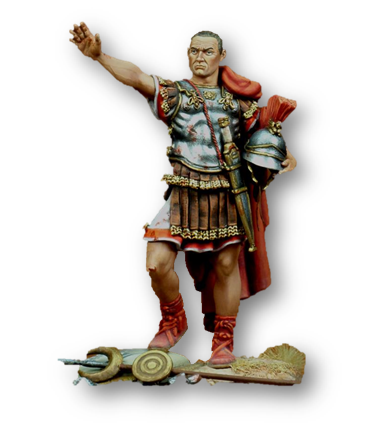 Выберите один из 4 вариантов ответа:1) Сулла2) Цезарь3) Сципион4) ПериклЗадание #3Вопрос:Укажите истинность или ложность утверждений.Укажите истинность или ложность вариантов ответа:__ После битвы у Канн римляне были даже вынуждены выкупить рабов у их господ, чтобы пополнить ряды легионов.__ Карфаген первоначально был финикийской колонией.__ Битва при Заме была вторым поражение самого известного полководца Карфагена.__ Карфаген был основан в 11 в. до н. э.__ В Первой Пунической войне римляне были сильнее на море, а карфагеняне на суше.Задание 4Вопрос:Как звали великого карфагенского полководца, не один год наводившего ужас на всю Италию?Составьте слово из букв:НАНАБИГЛ -> __________________________________________Задание #5Вопрос:Борьба за кокой остров стала поводом к Первой Пунической войне?Изображение: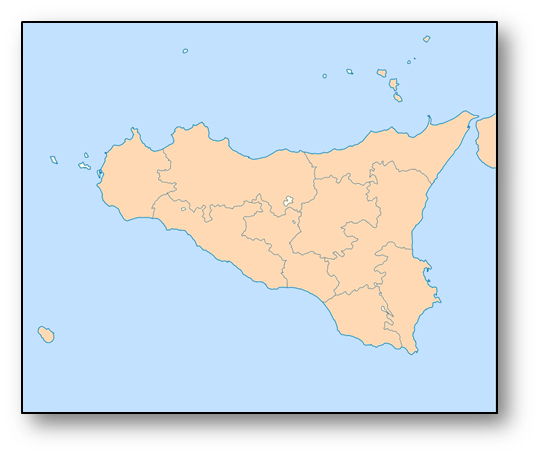 Выберите один из 5 вариантов ответа:1) Корсика2) Сицилия3) Крит4) Мальта5) КипрЗадание 6Вопрос:Как назывался боевой корабль карфагенян, получить который римлянам удалось только по воле случая?Выберите один из 4 вариантов ответа:1) триера2) пентера3) фрегат4) баркЗадание 7Вопрос:Какими были основные причины поражение римлян в битве при Каннах?Выберите несколько из 4 вариантов ответа:1) Расположили свои войска на равнине.2) Римские всадники преждевременно покинули поле боя.3) Попались на уловку карфагенян с "полусемяцем".4) Римские консулы были подкуплены Карфагеном.Задание 8Вопрос:Соотнесите событие и дату.Укажите соответствие для всех 3 вариантов ответа:1) 264 г. до н. э. 2) 216 г. до н. э. 3) 202 г. до н. э.__ Битва при Каннах__ Битва при Заме__ Начало Первой войны между Римом и Карфагеном Задание 9Вопрос:Какими были главные причины войн Рима с Карфагеном?Выберите несколько из 4 вариантов ответа:1) Желание римских патрициев переселить плебеев в Африку.2) Желание Карфагена покорить Италию.3) Рим, покоривший всю Италию, не захотел терпеть опасного соседа.4) Лидерство Карфагена в морской торговле.Задание 10Вопрос:Какие горы нанесли армии карфагенян большие потери, чем римляне?Выберите один из 5 вариантов ответа:1) Альпы2) Карпаты3) Гималаи4) Кордельеры5) Атласовы горы